ИНСТИТУТ РАЗВИТИЯ ОБРАЗОВАНИЯГОСУДАРСТВЕННОЕ АВТОНОМНОЕ УЧРЕЖДЕНИЕ ДОПОЛНИТЕЛЬНОГО ПРОФЕССИОНАЛЬНОГО ОБРАЗОВАНИЯ ЯРОСЛАВСКОЙ ОБЛАСТИ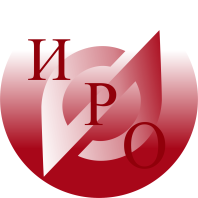 Уважаемые коллеги!27.05 .2021 г. центр развития профессионального образований ГАУ ДПО ЯО «Институт развития образования» проводит второй (очный) этап конкурса лучших практик взаимодействия профессиональных образовательных организаций и работодателей  в рамках организации практико- ориентированного (дуального) обучения - публичную презентацию практик взаимодействия в режиме видеоконференции. В ходе конференции будет организовано прямое онлайн-голосование зрителей – руководящих и педагогических работников профессиональных образовательных организаций Ярославской области в целях дополнительной оценки презентаций участников. Место проведения видеоконференции: ГАУ ДПО ЯО «Институт развития образования  (Ярославль, ул. Богдановича, д. 16).  Начало работы  -10.00..Программа конференции в приложении к письму. Ссылка для подключения  : https://live.virtualroom.ru/live/yiro/euthkvld Ректор 									А.В.Золотарева	Исп.: Сатарина Г.Г. ,старший методист ЦРПО ГАУ ДПО ЯО ИРО Тел.(4852) 23 -08-97Приложение к письму ГАУ ДПО ЯО ИРОот  _____________ №_-Программавидеоконференции «Публичная презентация практик взаимодействия в режиме конференции в смешанном формате (очная и с дистанционной трансляцией) Конференция проводится в рамках регионального конкурса лучших практик взаимодействия образовательных организаций и предприятий в рамках организации практико-ориентированного (дуального) обучения в профессиональной образовательной организации Ярославской области, функционально подчиненных департаменту образования Ярославской области. в целях экспертной оценки презентаций участников. Участники конференции: экспертная группа, представители профессиональных образовательных организаций, презентующих практику взамиодействия . В презентации может принимать участие представитель работодателяФормат проведения конференции - смешанный (очная и с дистанционной трансляцией).Место проведения конференции - ГАУ ДПО ЯО «Институт развития образования  (Ярославль, ул. Богдановича, д. 16).Дата проведения: 27.05 .2021 г. Начало работы в 10.00 -час.Ссылка ля подключения  : https://live.virtualroom.ru/live/yiro/euthkvld Богдановича, 16 	г. Ярославль, 150014        	ИНН 7604014626КПП 760401001БИК 017888102ОГРН 1027600679941приемная тел. +7 (4852) 23-06-82 тел./факс +7 (4852)  23-09-56e-mail: rcnit@iro.yar.ruИсх.№ 01-13/от __________2021Руководителям профессиональных образовательных организацийЯрославской области  ВремяСодержаниеВедущий10.00-10.15 Целевая установка  конференции  представление состава экспертной группы Выборнов Владимир Юрьевич, руководитель центра развития профессионального образования ГАУ ДПО ЯО ИРО канд.  пед. наукПрезентация  практики взаимодействия  в рамках организации практико-ориентированного (дуального) обучения Презентация  практики взаимодействия  в рамках организации практико-ориентированного (дуального) обучения 10.15-10.30 ГПОУ ЯО Ярославский колледж индустрии питания Аллева Наталья Алексеевна, старший мастер ГПОУ ЯО ЯКИП 10.30-10.45ГПОУ ЯО «Ярославский автомеханический колледж»Кузнецов Олег Вячеславович,  заместитель директора ГПОУ ЯО ЯАК10.45-11.00ГПОАУ ЯО Рыбинский промышленно-экономический колледжБажанова Ольга Авинировна, заместитель директора  ГПОАУ ЯО РПЭК11.00-11.15ГПОАУ ЯО Рыбинский  профессионально-педагогический колледж Капустина Светлана Алексеевна,  заведующая индустриальным отделением ГПОАУ ЯО РППК 11.15-11.45Перерыв11.45-12.00ГПОАУ ЯО Ярославский промышленно-экономический колледж им  Н.П. ПастуховаПрудова Наталья Юрьевна, заместитель директора ГПОАУ ЯО ЯПЭК12.00- 12.15 ГПОАУ ЯО Любимский аграрно-политехнический колледжВеселова Елена Валентиновна , заместитель директора ГПОАУ ЯО ЛАПК 12.15-12.30 ГПОУ ЯО Даниловский политехнический  колледж Колодина Елена Владимировна. заместитель директора ГПОУ ЯО ДПК12.30.- 12.45ГПОАУ ЯО Ростовский колледж отраслевых технологий Кузнецов Евгений Юрьевич, заместитель директора ГПОАУ ЯО РКОТ 12.45-13.00.Онлайн-голосование по  результатам презентации практики взаимодействия  в рамках организации практико-ориентированного (дуального) обученияОнлайн-голосование по  результатам презентации практики взаимодействия  в рамках организации практико-ориентированного (дуального) обучения